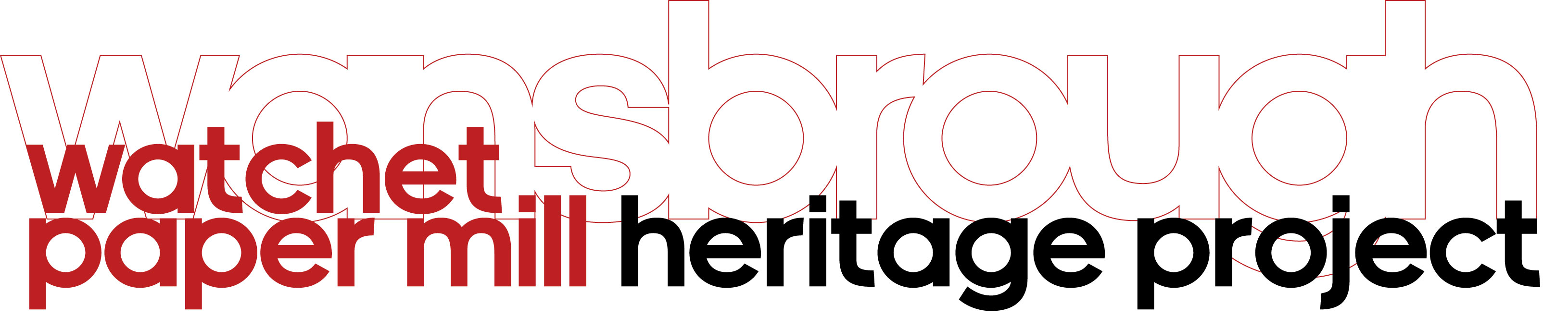 Volunteer RegistrationWe are looking for volunteers to help with a variety of elements as part of this Wansbrough Paper Mill Heritage Project.  Training will be available as needed provided by SW Heritage, Somerset Industrial Archeology Society and Contains Art.Please complete the registration details below and we will be in touch to discuss how you can get involved.NamePhoneEmailIs there a particular part of the project you would like to volunteer for?Paper archivingPhotographing/surveying buildingsCommunity archivingEvent supportInvigilating exhibitionOtherDo you have any skills or experience you think would be useful for the project?What availability do you have?  ie how many hours could you volunteer?  Is there a period of time when you are more/less available?  Are there particular days or times that work better for you?